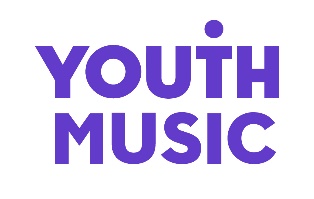 Youth Music Trailblazer Fund Application Form QuestionsThis document contains all the Trailblazer Fund application form questions. You can use it to draft your answers offline, but your application must be submitted using the online form via our Online  If you need any support with submitting an application online through our Grants Portal, please read the information about Access Support on page four.Table of ContentsPage 3 Section one: Introduction
Page 5 Section two: Your organisation
Page 9 Section three: Project details
Page 12 Section four: Your Trailblazer proposal
Page 14 Section five: Evaluating your project Page 15 Section six: Your practices
Page 16 Section seven: Safeguarding
Page 18 Section eight: Budget 
Page 21 Section nine: Monitoring
Page 24 Section ten: Declaration and data protectionSection one: Introduction This page explains how the online application form works on the Grants Portal. What you need to doEnsure you have read the Trailblazer Fund guidance before starting your application.Work through all the questions in the application form and complete the questions. You will not be able to submit the form until it is fully completed.Online Grants Portal user tipsQuestions with a red dot (·) are mandatory. Where available – click on the help buttons (on the portal) for more information and guidance. Until you have entered your project start date and project length on the online form, you will be unable to complete the budget section. Some questions have a maximum word limit (shown in the question title). You will be unable to submit the form unless you keep within the word limit.The form does not need to be completed in one session. Bookmark the log-in page of the grants application system. It is advisable to ‘save and close’ the form at regular intervals to avoid data loss.You can move between pages using the ‘Next’ or ‘Previous’ buttons or using the menu on the left-hand side.As soon as a page is complete with no errors, the left-hand navigation menu will show a green tick.Once all pages are fully complete, head to the ‘Validation summary’ page where you can submit the form.Experiencing problems?Unable to submit the form – click on the ‘Validation summary’ page to find out which sections of the form are incomplete.Other problems – drop us a line by emailing grants@youthmusic.org.uk or phoning 020 7902 1060.Application deadlinesApplication deadlines are available on the Youth Music Network. Deadlines are always 5.00pm.If your application is submitted after the deadline, then it will be considered ineligible.Access SupportYouth Music is committed to offering a clear and accessible grant-making process that is open to everyone.We are aware that our application system may be inaccessible to some people. It does not currently meet Web Accessibility Guidelines. It is not optimised for use with accessible technologies such as screen readers.If you have difficulty making an application, please contact us to discuss how we can help. You can call the team on 020 7902 1060 or email us on grants@youthmusic.org.uk.If you identify as Disabled and need further support to make an application to Youth Music, you can apply to our Access Fund. This provides funding to cover any additional access costs that might be required for you to make an application to one of Youth Music's main grant funds.Youth Music does not assess areas such as spelling or grammar, the layout of your answers, the production quality of any documents/videos you attach or link to, or use of standard English. Discussing your applicationIf you have questions or would like to discuss an application before submitting it, please contact our Grants & Learning team by email at grants@youthmusic.org.uk or phone us on 020 7902 1060.Section two: Your OrganisationOrganisation Name ·
Organisation Legal Name ·
Organisation Details ·Address Line 1 Address Line 2Address Line 3Town or City Postcode Telephone No.
Website address ·
Social Media (max 25 words) ·Please share your organisation’s most relevant social media channel with us, using the following format. We will only look at the first channel you provide, so please don’t give us more.  Example: X/Twitter: @youthmusic Where did you find out about Youth Music funding? ·Please tell us where you heard about or saw Youth Music funding advertised. Please select all that apply. Youth Music websiteYouth Music newsletterX/TwitterInstagramFacebookLinkedInOther social media channelNews publication (online, in print, radio or TV)Word of mouth – current or previous Youth Music staff memberWord of mouth – current or previous Youth Music funded partner Other (please specify)Primary Organisation Type ·What type of organisation are you? Please select from the list.Charitable Incorporated OrganisationCommunity Interest Company (CIC)Company Ltd by GuaranteeCompany Ltd by SharesEducation: Academy (not eligible to apply)Education: Children's CentreEducation: Further Education CollegeEducation: Nursery Education: Pupil Referral Unit (not eligible to apply)Education: School (not eligible to apply)Education: UniversityLocal AuthorityMusic Education Hub LeadMusic ServiceRegistered CharityVoluntary or Community OrganisationOther (please specify)Schools and academies can’t apply to this fund. This includes primary, secondary, PRUs, and special schools.  If you are unsure whether or not this applies to you - please contact Youth Music to discuss before continuing your application.  If you are a Voluntary or Community Organisation, please upload your ConstitutionYou can upload *.doc, *.docx, *.pdf, *.jpg, *.jpeg, *.png, or *.tiff. Maximum size is 30MB.Do you have a Secondary Organisation Type? ·If yes, please choose your Secondary Organisation Type.Charitable Incorporated OrganisationCommunity Interest Company (CIC)Company Ltd by GuaranteeCompany Ltd by SharesEducation: Academy (not eligible to apply)Education: Children's CentreEducation: Further Education CollegeEducation: Nursery Education: Pupil Referral Unit (not eligible to apply)Education: School (not eligible to apply)Education: UniversityLocal AuthorityMusic Education Hub LeadMusic ServiceRegistered CharityVoluntary or Community OrganisationOther (please specify)Annual accounts ·Please upload your most recent annual accounts here. These must be less than 18 months old. You can upload *.doc, *.docx, *.xls, *.xlsx and *.pdf. Maximum size is 30MB.If you do not have a full set of accounts yet, then attach a signed income and expenditure/profit and loss summary for your last year of operation or upload your latest management accounts. Look at our management accounts guidance and template for further support. If you're applying on behalf of a local authority, you can attach your department budget instead.Charity NumberIf applicable Company NumberIf applicable When was the organisation set up? ·This should be the date that you were legally constituted. You must be legally constituted before you submit your application. If your set-up date is less than one year before the application deadline, you can apply for a maximum of £15,000.Organisation turnover ·Please enter your total income for the last financial year. Do not use the '£' sign, enter the amount in this format: 5000Organisation Location ·Local Authority Area in which your organisation is based. You can select from a drop-down list.Details about your primary contact ·This is the information Youth Music will use to correspond with you about your application. If it is incorrect, please go to ‘Manage My Details’ and update. If you want to submit your application under a different contact name or email address, then you should create a new portal account and start your application using this new account. First NameSurnameEmail AddressTelephone number Section three: Project detailsProject title ·Please tell us the title of the project you intend to deliver. Please provide a concise description of the work you intend to deliver (max 50 words) ·This information is not assessed. It’s for our database, so we know what your proposal is about when we access your organisation’s record.What is your start date? ·
Tell us when you would like your project to start. You must start within three months of being notified of our decision. How long would you like the grant to last for? ·This must be between 6 and 24 months. Please note that your project duration should include any planning and set-up time and the time it will take you to complete all project activities and report to Youth Music.Please select the geographical areas in which you’ll be working while the grant is active. ·Please select the local authority areas and/or regions and the approximate percentage of your total work that takes place there. The total percentage must total 100% exactly. It’s fine to enter an estimate.How many children and young people do you expect to work with? ·Please specify the total number of children and young people who will be involved in your project. This should also include participants who only attend taster sessions or one-off events. How many children and young people do you expect to be core participants? ·Core participants are participants who you anticipate will attend activities for a sustained period over at least three sessions. Age range of intended participants ·Please select all that apply. 0-56-1112-1516-1819-25Adults WorkforceWhich barriers to making music are faced by the children and young people you want to work with? ·
Please select all that apply. Asylum seekerAttends pupil referral unitEconomic deprivationEnglish as an additional languageExcluded from schoolHomelessIll healthLGBTQ+Looked afterMental ill healthNot in Education, Employment or Training (NEET)Physically disabledRefugeeRurally isolatedSensory impairedSpecial Educational NeedsTraveller/RomanyYoung carerYoung offender/At risk of offendingOther (please specify)How many group sessions will you deliver? ·Please specify the number of group sessions you plan to deliver over the course of your project. Group sessions are where more than one child or young person is involved. You should not include CPD or workforce development/training sessions here. How many 1:1 sessions will you deliver? ·Please specify the number of 1:1 sessions you plan to deliver over the course of your project. 1:1 sessions are where a child or young person receives individual support in a session in which they are the only beneficiary. How many CPD sessions (for staff, partners or volunteers) will you deliver? ·Please specify the number of CPD (for staff, partners or volunteers) you are planning to deliver over the course of your project. 
Section four: Your Trailblazer Proposal Your Proposal ·Please respond to the following four questions by creating one of the following:A written document, maximum 1,800 words, ORA presentation or deck, to a maximum of 10 slides, ORA video or audio recording, to a maximum 6 minutes in length. Tell us about your organisation. What do you do on a day-to-day basis? How do children and young people shape your organisation’s work? Who will take part in this project? Who are the children and young people that will be taking part in this project? If you have adult participants (e.g., parents or carers, music leaders taking part in training etc.) – tell us about them too. How did you or will you co-design this project with children and young people facing barriers? Describe your co-design process. Tell us how children and young people will be able to continue to shape this project as it is delivered. If you are unable to co-design with children and young people – tell us how you are ensuring that this project meets their wants and needs. What will you do with a Trailblazer Fund grant? Tell us about the activities that you will deliver with a Trailblazer grant.You can provide us with a link or attach a file. If you are providing a link, it can be public or private. If you are attaching a file, eligible formats are *.doc, *.docx, *.ppt, *.pptx, *.key and *.pdf. Maximum size is 30MB. Click on the 'attach' button to select and upload your file. Your Project Timeline (max 400 words) ·Please provide a timeline for your project outlining key activities and outputs broken down by quarter (i.e. 3 month blocks). You do not need to describe activities in detail we just want to get an overview of how things fit together.  This is an example of the level of detail we are expecting. ​​​​​​​Sept – Nov 2024: Project and evaluation planning session, recruit music leaders, deliver 1st staff training session (induction, safeguarding), recruit participants, 1st meeting of YP’s steering group, evening workshops start.Dec – Feb 2025: Evening workshops continue, 2nd meeting of YP’s steering group, deliver 2nd staff training session (inclusive workshop delivery).March – May 2025: Evening workshops continue, deliver 2 full day weekends at East Village Studios, 3rd meeting of YP’s steering group.June – July 2025: Evening workshop continue, performance/stage craft workshops, 4th meeting of YP’s steering group.Aug – Oct 2025: Final performance, final meeting of young people’s steering group, end of project reflection session with all young people and music leaders, final monitoring data collected and collated, write up and submit report to Youth Music.Section five: Evaluating your project 
Youth Music wants to support organisations who reflect on and try to improve what they do, both now and in the future. That’s why we ask you to tell us what you want to learn about from your project. Collecting and analysing data about who you’re working with and how they engage with your work is a big part of this, and we know that this takes time. That’s why we ask you to tell us about how you will reflect. For further support with planning your evaluation, download our Trailblazer and Catalyser Evaluation Guidance. What do you want to learn during your project? (max 200 words) ·Tell us about what you want to learn from doing this project. This could be things you want to learn or find out about the children & young people you’re working with, or you might be learning about a new way of working for your Music Leaders or answering a question you have about the music sector.
How will you reflect over the course of the grant so you can adapt your project delivery?  (max 200 words) ·Tell us what information you will reflect on, how often you’ll be doing it and who you’ll be reflecting with. We expect that children and young people are included in this process and that staff are paid for reflection time as well as delivery time. Show how you have built in ways to turn reflections into changes and actions.Section six: Your practicesPlease provide one piece of content to demonstrate the skills and experience of your organisation. ·
You can provide this as a link or attachment. This could be an online report, social media output, video, press coverage or content produced by children and young people. If you are a new organisation and haven’t generated much content yet, then think about what you could share with us to demonstrate the skills and experience of your team members or any project partners.Youth Music will be using this to get a sense of the track record and experience of your organisation. We will only have time to review the link/attachment briefly so consider this when choosing what to send us. We will only look at the first piece of content you provide, so please don’t give us more.You can provide this as a link or attachment. If you are providing a link, it can be public or private. If you are attaching a file, eligible formats are *.doc, *.docx, *.ppt, *.pptx, *.key and *.pdf. Maximum size is 30MB. Click on the 'attach' button to select and upload your file. What are your organisation’s current Inclusion, Diversity, Equity, and Access (IDEA) priorities? (max 200 words) ·If you haven’t identified any priorities, what are the areas your organisation needs to strengthen? You may find it useful to refer to Youth Music’s IDEA self-assessment survey.  It contains a series of questions designed to help you think through what IDEA practices you’re doing well, and what could be improved across your whole organisation.Section seven: Safeguarding Does your organisation meet the minimum safeguarding standards? · Do you have a safeguarding policy in the name of our organisation, updated within the last 3 years? Yes/noDo you have a person with overall responsibility for safeguarding (designated safeguarding lead)? Yes/no
Is your designated safeguarding lead’s name and contact details in your safeguarding policy? Yes/noDo you have safer recruitment practices, including DBS checks for those working with children and young people (at the highest level permitted, re-checked at least every three years)? Yes/no
More information on the different levels of DBS checks can be found in the Government’s DBS Check tool.Do you have a procedure for reporting concerns, incidents or allegations (including those against staff/volunteers) that says who to inform and how to contact them? Yes/noDo you have regular safeguarding training for staff and volunteers who work with children and young people (this can include in-house training sessions) and induction into safeguarding for new starters? Yes/noIf ‘No’ has been selected for any of the above standard(s), please explain why. (max 100 words) ·We would usually expect funded partners to meet all our minimum standards in order to be eligible for funding. Please provide a copy of your safeguarding policy. ·
Please note, we will expect to see that your policy and related procedures cover all our minimum standards. If the information is in a related procedure, please attach that too. Up to 3 attachments permitted.If you are attaching a file, eligible formats are *.doc, *.docx, *.ppt, *.pptx, *.key and *.pdf. Maximum size is 30MB. Click on the 'attach' button to select and upload your file. When was your safeguarding policy last updated? (month/year) ·Please provide the name and job title of your designated safeguarding lead·Provide a few practical examples that show us how safeguarding is part of your culture and ways of working. (max 150 words) ·We want to know that you treat safeguarding as more than a set of reactive measures, and that you are proactively promoting wellbeing and safety across the organisation. We’re looking for a few recent examples of things you have done that bring to life your safeguarding approach. You don’t have to cover everything you have done around safeguarding. Try and be specific in your response. Your response might cover some of the following:Specific induction, training, reflection and/or supervision opportunities for staff, Trustees and/or volunteers.How you’ve promoted safeguarding across the organisation. How you’ve involved young people in the development of policies and practices related to their safety and wellbeing.Work you’ve done with your board, partners, parents or other agencies. If safeguarding is a developing area of practice for your organisation, then tell us what progress you’ve made so far.What are your organisation’s current safeguarding priorities? (max 100 words) ·We expect organisations working with children and young people to continuously develop their safeguarding practices. Priorities may include (but aren’t limited to) areas of practice or policy you are looking to improve over the coming months, or emerging themes that you are focusing on. Section eight: Budget Your BudgetYour project budget will consist of two parts: Your request to Youth Music: The amount of money you are requesting from Youth Music. This can fund a mix of delivery costs and core costs. Match Funding: Additional contributions from your organisation/partners towards your project. Budget rulesMake sure your budget covers all the activities in your project.A proportion of the budget must be spent on delivery costs. No more than 20% of the Youth Music grant can be spent on capital costs. All staff working on the project must be paid at the real Living Wage rate or above.You must commit to raising at least 10% match funding, with a minimum of 5% in cash match funding. This is income in addition to your Youth Music grant. This minimum amount can’t come from Arts Council England or National Lottery sources.RememberDo not include decimals. Until you have entered your project start date and project length on the online form, you will be unable to complete the budget section. Example budget linesSome example budget lines are below. These are to show you the level of detail we require. Your request to Youth Music ·In this section only enter costs you are requesting Youth Music to fund, anything that is covered by match funding should go in the match funding section.

Delivery costs This is funding to deliver your project. This can include capital costs of up to 20% of your total Youth Music grant. Examples of eligible and ineligible costs can be found in the Trailblazer Fund guidance. Add delivery costsCore costsThis is funding to run your organisation. Add core costsMatch Funding In this section only enter your match funding costs, any costs that you are requesting from Youth Music should go in the Your Request to Youth Music section.We ask all funded partners to commit to bringing in match funding. You do not need to have this funding secured at the point of application. This is additional money, on top of your Youth Music grant, to support your project. There are two types of match funding:Cash match funding. This is where there is money exchange involved. For example, a grant from another funder. In-kind match funding. This is non-cash support that you or your partners make towards the project. For example, free venue hire, or volunteer support. For Trailblazer Fund, you need 10% total match funding, with a minimum of 5% in cash match funding. This means for every pound you request from Youth Music you must raise at least 10p match funding, of which at least 5p must be cash match funding. For example: Cash match funding 
This is where there is money exchange involved. For example, a grant from another funder. 

Add cash match funding In-kind match funding 
This is non-cash support that you or your partners make towards the project. For example, free venue hire, or volunteer support.Add in-kind match fundingSection nine: MonitoringAccessThis information is not used to assess your application. Did you require any access support to complete this application? ·We monitor this information to ensure we are providing an accessible process, and to identify where we can make improvements. Access support can include a variety of things including support from an access worker or other colleagues, using assistive technology such as screenreaders or speech recognition software or working with a BSL interpreter.  If yes – please provide further details of what this involved and anything you would like Youth Music to be aware of (max 200 words)Organisational leadershipAs part of our inclusion, diversity, equity and accessibility ambitions, we use this data to track applications and success rates of diverse-led organisations. It can also inform our decision-making. Read more on why we collect this data.If you do not currently collect this data, then tick ‘Not specified’. If we ever make diversity monitoring data public, it would always be grouped, and never attributed to your organisation.Are 51 per cent or more of your senior management team and board made up of people who are/define as: · (yes/no/not specified) Are 51 per cent or more of your senior management team and board made up of people who are/define as Female? (yes/no/not specified) ·Are 51 per cent or more of your senior management team and board made up of people who are/define as Non-binary? (yes/no/not specified) ·Are 51 per cent or more of your senior management team and board made up of people who are/define as LGBTQ+? (yes/no/not specified) ·Are 51 per cent or more of your senior management team and board made up of people who are/define as Aged between 18 and 25? (yes/no/not specified) ·Are 51 per cent or more of your senior management team and board made up of people who are/define as From a working-class background? (yes/no/not specified) ·There are a number of ways you could define working class. We think that the definition used in the ‘Panic!’ research is the easiest to understand and most relevant for our industry. Although if you define it in a different way, that’s fine.The ‘Panic!’ research defines “working class social origins” as the group of people that have “grown up in a household where the main income earner worked in a semi-routine or routine manual job or was long term unemployed.”  Read the ‘Panic!’ research. Are 51 per cent or more of your senior management team and board made up of people who are/define as From the Global Majority (term updated from Black, Asian, and Minority Ethnic)? (yes/no/not specified) ·By Global Majority we mean people who are Black, African, Asian, Brown, dual-heritage, indigenous to the global south, and or, have been racialised as 'ethnic minorities'. Globally these groups currently represent approximately eighty per cent (80%) of the world's population, making them the global majority now.  Read more about the origins of the term Global Majority.Are 51 per cent or more of your senior management team and board made up of people who are/define as d/Deaf or Disabled (term updated from Disabled)? (yes/no/not specified) ·We use the term ‘d/Deaf and Disabled’ in line with the social model of disability, which states that people are disabled by barriers in society, not by their impairment or difference. Barriers can be physical, like a building not having a lift. They can also be caused by people’s attitudes to difference, for example if they assume disabled people can’t do certain things. The social model helps us recognise barriers that make life harder for disabled people, and puts responsibility on people to remove those barriers. Read more about the social model. Are 51 per cent or more of your senior management team and board made up of people who are/define as Neurodivergent? (yes/no/not specified) ·Are 51 per cent or more of your senior management team and board made up of people who are/define as Across any of the above characteristics? (yes/no/not specified) ·Read more on how and why we updated our monitoring terms.Does your organisation self-define as having a diverse leadership team? ·Yes, based on the characteristics above Yes, for other reasons No  Not specified If yes, for other reasons – please outline why? (max 50 words) ·Section ten: Declaration and Data ProtectionThese statements must be agreed to before you can submit your application. Please check the boxes to confirm you agree to all of the statements. ·You (the main contact named in this application form) are authorised to apply for a grant from Youth Music on behalf of your organisation. You understand that if you make any seriously misleading statements (whether deliberate or accidental) at any stage during the application process, or knowingly withhold any information, this could make your application invalid, and you could be liable to repay any funds to Youth Music. You have read the Trailblazer Fund Guidance and can confirm that your organisation is eligible to apply to this Fund. Your organisation has the legal power to set up and deliver the work described in the application form. You understand and accept Youth Music's obligations under the Data Protection and Freedom of Information Acts as set out on the Youth Music Network. You will take all necessary and reasonable steps to provide a safe and secure place for the children and/or young people who will take part in your project. There is a designated person with responsibility for the safeguarding of children and young people. You hereby confirm that the activities detailed in your budget are not already covered by other revenue funding. You are aware that Youth Music will use any personal information provided in this application (including the contacts) to consider the application and, if successful, administer and monitor the grant, and in accordance with its ‘Grantholder and Applicant Privacy Notice’. Name ·Position in Organisation ·Date of Submission ·DescriptionYear 1 Year 2 Total (adds automatically)2 x Music Leaders £3,000£3,000£6,000Room hire£1,500£1,500£3,000DescriptionYear 1 Year 2 Total (adds automatically)DescriptionYear 1 Year 2 Total (adds automatically)Amount requested from Youth MusicMinimum total match funding required (10%)Minimum cash match funding required (5%)£30,000£3,000£1,500£15,000£1,500£750Where does the money come from?What will you spend it on? Year 1 Year 2Total (adds automatically)Is the money confirmed? yes/no What is the contribution?Estimated value year 1Estimated value year 2Total (adds automatically)